MISIE02.04.2021Temat tygodnia: WielkanocPIĄTEK: Pisanki- ozdobne jajka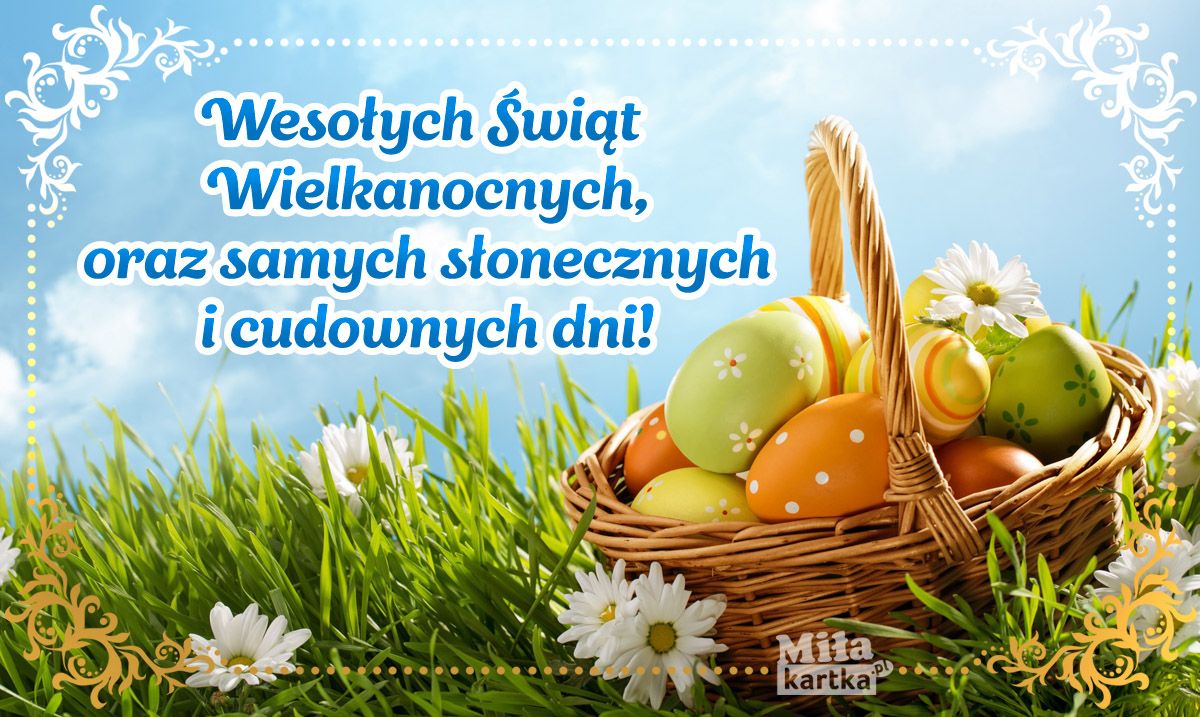 W ramach ćwiczeń porannych ulubiona piosenka Misiów „Gummi miś – zumba”https://www.youtube.com/watch?v=oGJg1RSOof4 „Pisanki kraszanki”. Codziennie zaczynamy od piosenki https://www.youtube.com/watch?v=qKY9oeELKn4Ćwiczenie graficzne Baba wielkanocna -  Dzieci  robią kulki z plasteliny następnie  naklejają  ją (rodzynki )  na rysunku babki. Można wykorzystać obrazek kolorowy    lub narysować własną babkę Rodzic wyjaśnia, że baba drożdżowa lub ucierana jest jednym z charakterystycznych ciast na wielkanocnym stole. Dzieci powtarzają (po zakończeniu pracy) razem z Rodzicem  tekst rymowanki: cicho, głośno, szybko, wolno. Baba wielkanocna Na stoliku stała.Garść rodzynek do niej  moja mama dała.„Ciasto –babka”  - Tworzenie listy atrybutów do słowa ciasto.  Rodzic podaje dziecku  kawałek  np. babki piaskowej . Dziecko ogląda ciasto, wącha je, próbuje. Następnie stara się wymyślić jak najwięcej słów określających ciasto. Mówi, jakie jest, np.: słodkie, żółte, pachnące. – ( na dowolny dzień świąteczny )Zabawa ruchowo-naśladowcza „Pieczemy ciasto”- zabawa ruchowo-naśladowcza.  Dzieci poruszają się do piosenki „Pisanki-kraszanki”.  Podczas przerwy w muzyce wykonują polecenia Rodzica.: Ucieramy w garnku jajka z cukrem na babkę piaskową. Wyrabiamy rękami ciasto na babkę drożdżową. Wałkujemy ciasto. Ozdabiamy je kremem. (Rodzic demonstruje czynności).  Zabawy swobodne .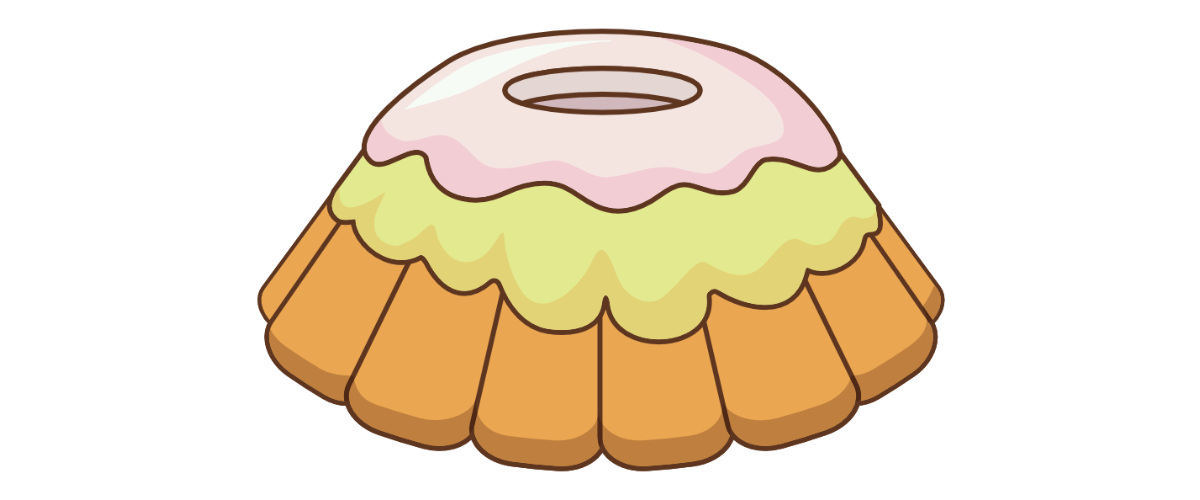 Dla chętnych: Rysuj po śladzie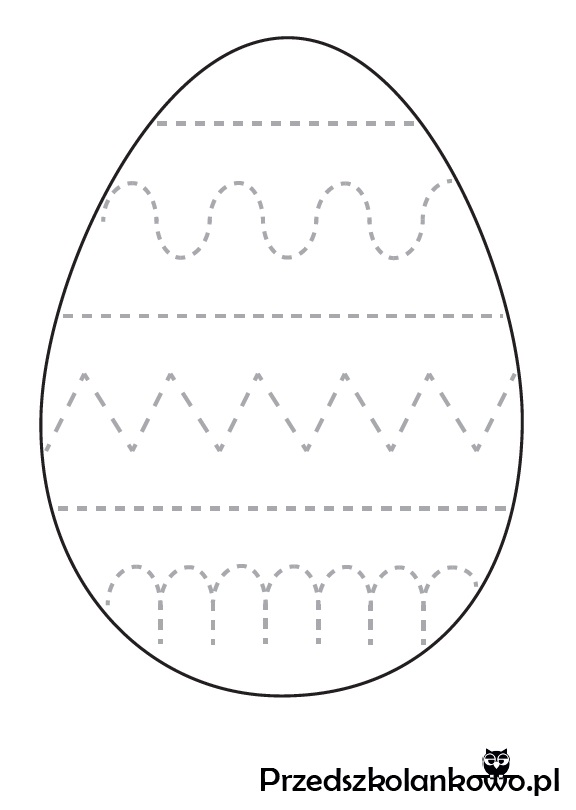 